Stage 3 – C&C Supporter / Verification Report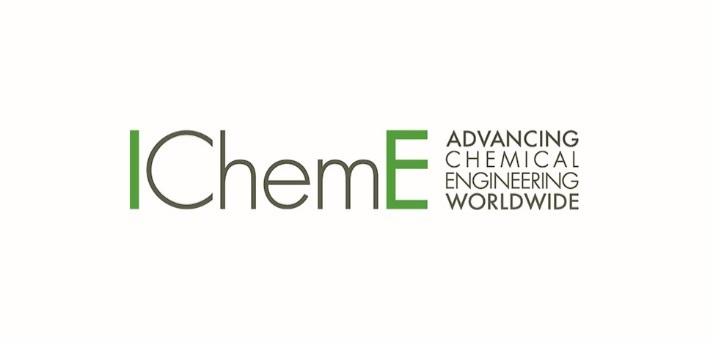 Technician Member (TIChemE) with Engineering Technician (EngTech) Registration
Supporters/verifiers are needed to provide confirmation that the Competence and Commitment Report represents a true account of the applicant’s experience. They should have sufficient knowledge of the applicant’s work and career to verify the evidence. The supporter/verifier should only tick the appropriate boxes below.Applications should be supported by one relevant professionally registered engineer and one person in a responsible position who has a good understanding of the applicant’s day to day work and capabilities and support their application (eg line manager or supervisor).
Applicants will approach supporters/verifiers to complete the following form. The form should be returned to the applicant for upload with their online application. Supporter/Verifiers details:Applicant’s name:Name:Job title:Company name:Email:Professional qualification(s) held and with whom:Membership number(s) for the above:How long have you known the applicant?In what capacity:Please tick below the sections of the C&C report you are verifying:Section A  1   2                     Section B  1   2               Section C  1   2   3     	   Section D  1   2   3            Section E  1   2   3   4    5    Please give reasons why you support the applicant becoming Technician Member EngTech	        Supporter/Verifier DeclarationI confirm that, to the best of my knowledge, the evidence provided is a true account of the applicant’s work experience, CPD report and plan as appropriate to the sections identified above.I understand that IChemE may contact me directly if they have any questions regarding the applicant’s evidence or my verification of it.By submitting this report, I understand and acknowledge that my report will be used and retained by IChemE (including staff, voluntary officers, and companies processing data on IChemE’s behalf) for assessment, administrative and audit purposes. IChemE may share the report with relevant regulatory bodies and/or selected third parties as appropriate and necessary to fulfil those purposes, or as otherwise required by law.Supporter/Verifier signature:                                                Date:      